Φύλλο προσευχής	Ημερομηνία: _______________Δοξολογία:  Ο Θεός είναι ο δημιουργός(Δοξάζουμε το Θεό για ότι είναι, τα γνωρίσματά Του, το όνομά Του ή τον χαρακτήρα Του. Παρακαλούμε όχι απαντήσεις σε προσευχή ή αιτήματα κατά τη διάρκεια αυτής της περιόδου).	Ορισμός: Κάποιος που έφερε στην ύπαρξη τo σύμπαν και όλη την ύλη και τη ζωή μέσα σ’ αυτό.Γένεση 1:1, Ψαλμός 148:1-6, Κατά Ιωάννην 1:3, Προς Κολοσσαείς 1:16Εξομολόγηση: (σιωπηλά). Αν όμως ομολογούμε τις αμαρτίες μας, ο Θεός, που είναι αξιόπιστος και δίκαιος, θα συγχωρήσει τις αμαρτίες μας και θα μας καθαρίσει από κάθε άδικη πράξη (Α΄ Ιωάννου 1:9). Ευχαριστία: (Ευχαριστούμε το Θεό για ότι έχει κάνει. Παρακαλούμε όχι αιτήματα προσευχής κατά τη διάρκεια αυτής της περιόδου). Να ευχαριστείτε το Θεό για το καθετί. Αυτό είναι το θέλημα του Θεού, όπως αποκαλύφθηκε σ’ εσάς δια του Χριστού (Α’ Προς Θεσσαλονικείς 5:18).  ________________________________________________________________________________________________________________________________________________________________________________________________________________________________________________________________________________________________________________________________________________________________________________________________________________________________________________________________________________________________________________________________________________________________________________________________________________________________________________________________________________________________________________________________________________________________________________________________________________________________________________________________________________________________________Μεσιτεία για τα παιδιά μας: (Εδάφιο για κάθε παιδί, αιτήματα για ένα παιδί ανά μητέρα παρακαλούμε).Είθε τα παιδιά μου ____________ να γνωρίζουν καλά ότι ο Κύριος, αυτός  είναι ο Θεός. Αυτός τα έφτιαξε· λαός δικός του είναι, κοινότητα που τη φροντίζει. (Ψαλμός 100:3) - Κύριε, βοήθησε τα παιδιά μου να έχουν ισχυρή αυτοεκτίμηση που να πηγάζει από τη γνώση ότι είναι δημιούργημα του Θεού, που δια του Ιησού Χριστού τα έκανε καινούριους ανθρώπους, για να μπορούν να κάνουν καλά έργα, που τα προετοίμασε ο Θεός, για να είναι μ’ αυτά γεμάτη η ζωή τους. (Προς Εφεσίους 2:10).________________________________________________________________________________________________________________________________________________________________________________________________________________________________________________________________________________________________________________________________________________________________________________________________________________________________________________________________________________________________________________________________________________________________________________________________________________________________________________________________________________________________________________________________________________________________________________________________________________________________________________________________________________________________________Μεσιτεία για τους δασκάλους: Κύριε, άνοιξε τα μάτια του/της _________, ώστε να επιστρέψει από το σκοτάδι στο φως κι από την εξουσία του σατανά στο Θεό. Γιατί, αν πιστέψει σ’ Εσένα θα λάβει τη συγχώρηση των αμαρτιών του/της και μια θέση ανάμεσα σ’ εκείνους που ανήκουν στο Θεό. (Πράξεις 26:18)__________________________________________________________________________________________________________________________________________________________________________________________________________________________Μεσιτεία για σχολικά ζητήματα: ___________________________________________________________________________________________________________________________________________________________________________________________________________________Μεσιτεία για τη διακονία των ΠΜ:_______________________________________________________________________________________________________________________________________________________________________________________________________________________________________________________________________________________________________________________________________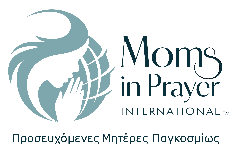 Να θυμάστε: Ό,τι προσευχόμαστε στην ομάδα, παραμένει στην ομάδα!